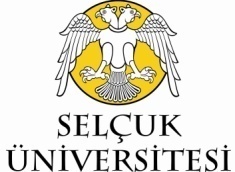 T.C.SELÇUK ÜNİVERSİTESİÖĞRENCİ TOPLULUKLARI KOORDİNATÖRLÜĞÜÖĞRENCİ TOPLULUKLARI KAPATMAİŞ AKIŞ SÜREÇLERİT.C.SELÇUK ÜNİVERSİTESİÖĞRENCİ TOPLULUKLARI KOORDİNATÖRLÜĞÜÖĞRENCİ TOPLULUKLARI KAPATMAİŞ AKIŞ SÜREÇLERİT.C.SELÇUK ÜNİVERSİTESİÖĞRENCİ TOPLULUKLARI KOORDİNATÖRLÜĞÜÖĞRENCİ TOPLULUKLARI KAPATMAİŞ AKIŞ SÜREÇLERİT.C.SELÇUK ÜNİVERSİTESİÖĞRENCİ TOPLULUKLARI KOORDİNATÖRLÜĞÜÖĞRENCİ TOPLULUKLARI KAPATMAİŞ AKIŞ SÜREÇLERİ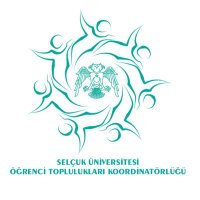 İşlem / İş Akışıİşlem / İş AkışıSorumlularFormlarDokümantasyon/ÇıktıDokümantasyon/ÇıktıÖğrenci Toplulukları KoordinatörlüğüÖğrenci Toplulukları Koordinatörü ve Rektör YardımcısıÖğrenci Toplulukları Koordinatörü ve Rektör YardımcısıÖğrenci Toplulukları Koordinatörlüğü